HungaryHungaryHungaryAugust 2023August 2023August 2023August 2023SundayMondayTuesdayWednesdayThursdayFridaySaturday1234567891011121314151617181920212223242526Saint Stephen’s Day2728293031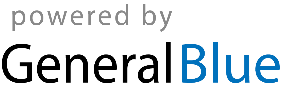 